Texas Association of Student Councils and Texas Association of Secondary School PrincipalsAdvanced Leadership Workshop 2024Continuing Professional Education (CPE)PLEASE KEEP a Copy of THIS FORM FOR YOUR RECORDS. (TEA no longer requires that the Association retain a copy for verification of attendance.)Name:	School District:	School Name:	City:	It is the responsibility of the attendee to keep an accurate account of CPE credit hours earned and to give a copy of that documentation to an Association representative at the event as well as to his/her School District. Please keep this copy for your records.SBEC Provider Number for TASSP/TASC/TAFE: 500-111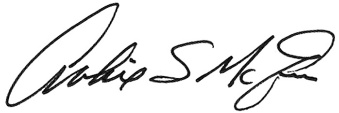 Texas Association of Student Councils1833 South IH-35, Austin TX 78741Archie E. McAfee, TASSP Executive Director		Participant Signature		Date                         Total Hrs.DATESession PresenterLength of Session2/9/24General SessionJeff Gerber1 hour 15 minutes2/9/24Advisor SessionLianna Gantz1 hour 20 minutes2/10/24Advisor SessionTASC ConsultantsTwo hours 2/10/24General SessionJeff Gerber45 minutes2/10/24Advisor SessionJeff Gerber1 hour2/10/24Networking Time/Activity ShareVarious2 hours2/10/24General SessionJeff Gerber1 hour2/11/24General SessionJeff Gerber1 hour 30 minutesTOTAL: